13.1	النظر في تحديد نطاقات تردد من أجل التطوير المستقبلي للاتصالات المتنقلة الدولية (IMT)، بما في ذلك إمكانية توزيع ترددات إضافية للخدمة المتنقلة على أساس أولي، وفقاً للقرار 238 (WRC-15)؛الجزء 1 - نطاق التردد GHz 27,5-24,25مقدمةتعرض هذه الوثيقة المقترح الأوروبي المشترك لنطاق التردد 27,5-24,25 GHz في إطار بند جدول الأعمال 13.1 للمؤتمر العالمي للاتصالات الراديوية لعام 2019 (WRC-19).المقترحاتالمـادة 5توزيع نطاقات الترددالقسم IV  -  جدول توزيع نطاقات التردد
(انظر الرقم 1.2)

MOD	EUR/16A13A1/1#49833GHz 24,75-22الأسباب:	يؤيد المؤتمر الأوروبي لإدارات البريد والاتصالات نطاق التردد 27,5-24,25 GHz من أجل التنسيق على الصعيد العالمي من خلال تحديد الاتصالات المتنقلة الدولية (IMT) وفقاً لشروط معينة على النحو المبين في المقرر ECC (18) 06 وفي القرار (WRC-19) [EUR-A113-IMT 26 GHZ].MOD	EUR/16A13A1/2#49834GHz 29,9-24,75الأسباب:	يؤيد المؤتمر الأوروبي لإدارات البريد والاتصالات نطاق التردد 27,5-24,25 GHz من أجل التنسيق على الصعيد العالمي من خلال تحديد الاتصالات المتنقلة الدولية (IMT) وفقاً لشروط معينة على النحو المبين في المقرر ECC (18) 06 وفي القرار (WRC-19) [EUR-A113-IMT 26 GHZ].ADD	EUR/16A13A1/3#49836A113.5	يُحدد نطاق التردد GHz 27,5-24,25 لكي تستعمله الإدارات التي ترغب في تنفيذ المكون الأرضي للاتصالات المتنقلة الدولية (IMT). ولا يحول هذا التحديد دون أن يستعمل نطاق التردد هذا أي تطبيق للخدمات الموزع لها هذا النطاق ولا يمنح أولوية في لوائح الراديو. القراران [EUR-A113-IMT 26 GHZ] (WRC-19) و750 (Rev.WRC-19) ينطبقان.(WRC-19)     الأسباب:	يؤيد المؤتمر الأوروبي لإدارات البريد والاتصالات نطاق التردد 27,5-24,25 GHz من أجل التنسيق على الصعيد العالمي من خلال تحديد الاتصالات المتنقلة الدولية (IMT) وفقاً لشروط معينة على النحو المبين في المقرر ECC (18) 06 وفي القرارين (WRC-19) [EUR-A113-IMT 26 GHZ] و750 (Rev.WRC-19).MOD	EUR/16A13A1/4#49900338A.5	ينطبق القرار 750 (Rev.WRC-) في نطاقات التردد MHz 1 400-1 350 وMHz 1 452-1 427 وGHz 23,55-22,55 وGHz 31,3-30 وGHz 50,2-49,7 وGHz 50,9-50,4 وGHz 52,6-51,4 وGHz 86-81 وGHz 94-92.(WRC-)     MOD	EUR/16A13A1/5#49842536A.5	يجب ألا تطالب الإدارات التي تشغل محطات أرضية في خدمة استكشاف الأرض الساتلية أو خدمة الأبحاث الفضائية بالحماية من محطات في الخدمتين الثابتة والمتنقلة تشغلها إدارات أخرى. وبالإضافة إلى ذلك، ينبغي عند تشغيل المحطات الأرضية في خدمة استكشاف الأرض الساتلية أو في خدمة الأبحاث الفضائية مراعاة أحدث صيغة للتوصية ITU-R SA.1862.(WRC-)     الأسباب:	يتضمن القرار [EUR-A113-IMT 26 GHZ] (WRC-19) عناصر بشأن استعمال النطاق من أجل المحطات الأرضية لخدمة استكشاف الأرض الساتلية/خدمة الأبحاث الفضائية.ADD	EUR/16A13A1/6#49920مشروع القرار الجديد [EUR-A113-IMT 26 GHZ] (WRC-19)الاتصالات المتنقلة الدولية في نطاق التردد GHz 27,5-24,25إن المؤتمر العالمي للاتصالات الراديوية (شرم الشيخ، 2019)،إذ يضع في اعتباره أ )	أن الاتصالات المتنقلة الدولية (IMT)، بما فيها الاتصالات المتنقلة الدولية-2000 والاتصالات المتنقلة الدولية-المتقدمة والاتصالات المتنقلة الدولية-2020، تهدف إلى توفير خدمات اتصالات على نطاق عالمي، بغض النظر عن المكان ونوع الشبكة أو المطراف؛ب)	أن من المستصوب بشدة استعمال نطاقات منسقة وتخصيصات تردد منسقة على صعيد العالم للاتصالات المتنقلة الدولية لتحقيق التجوال العالمي وفوائد وفورات الحجم؛ج)	أن توفر الطيف الكافي عند الحاجة إليه ودعم الأحكام التنظيمية ضروري لتحقيق أهداف التوصية ITU-R M.2083؛د )	أن أنظمة الاتصالات المتنقلة الدولية تتطور حالياً لتوفير سيناريوهات استخدام وتطبيقات متنوعة من قبيل النطاق العريض المتنقل المحسّن والاتصالات الكثيفة من آلة لأخرى والاتصالات التي تتسم بقدر فائق من الاعتمادية والكمون المنخفض؛هـ )	أن تطبيقات الاتصالات المتنقلة الدولية التي تتسم بكمون فائق الانخفاض ومعدلات بتات عالية جداً ستحتاج إلى أجزاء متماسة من الطيف أكبر من تلك التي تتيحها نطاقات التردد المحددة حالياً لاستعمال الإدارات التي ترغب في تنفيذ الاتصالات المتنقلة الدولية؛و )	أن خصائص نطاقات التردد الأعلى، مثل طول الموجة الأقصر، تتيح بشكل أفضل استعمال أنظمة هوائيات متقدمة بما في ذلك تقنيات تعدد الدخل والخرج (MIMO) وتشكيل الحزم في دعم النطاق العريض المحسن؛ز )	أن قطاع الاتصالات الراديوية قام، إبان التحضير للمؤتمر العالمي للاتصالات الراديوية لعام 2019 (WRC-19)، بدراسة التقاسم والتوافق مع الخدمات الموزعة في نطاقي التردد GHz 24,0 - 23,6 وGHz 27,5 - 24,25 استناداً إلى الخصائص المتاحة وقتها؛ح)	أن تحديد نطاقات تردد موزعة للخدمة المتنقلة على أساس أولي مشترك من أجل الاتصالات المتنقلة الدولية قد يغيّر حالة التقاسم فيما يتعلق بتطبيقات الخدمات الموزع لها النطاق بالفعل وقد يتطلب اتخاذ إجراءات تنظيمية إضافية؛ط)	ضرورة حماية الخدمات القائمة والسماح بمواصلة تطويرها عند النظر في نطاقات تردد من أجل توزيعات إضافية محتملة لأي خدمة؛ي)	أن زاوية ارتفاع تسديد الحزمة الرئيسية (كهربائية وميكانيكية) ينبغي أن تكون عادة تحت الأفق بالنسبة للمحطات القاعدة خارج المباني؛ك)	أنه يفترض تحقيق تغطية بؤرة التوصيل خارج المباني، في دراسات التقاسم، بنشر محطات قاعدة تتواصل مع مطاريف على الأرض ومع عدد محدود جداً من المطاريف داخل المباني ذات زوايا ارتفاع موجبة، وهو ما ينجم عنه عادة زاوية ارتفاع للحزمة الرئيسية للمحطات القاعدة خارج المباني ما تحت الأفق، وبالتالي بمستويات عالية للتمييز في اتجاه السواتل،وإذ يلاحظأن التوصية ITU-R M.2083 تقدم رؤية بشأن الاتصالات المتنقلة الدولية - "الإطار والأهداف العامة للتطوير المستقبلي للاتصالات المتنقلة الدولية لعام 2020 وما بعده"،وإذ يدرك أ )	أن تحديد نطاق للاتصالات المتنقلة الدولية لا يمنح أولوية في لوائح الراديو ولا يحول دون استخدام نطاق التردد في أي تطبيق للخدمات الموزع لها هذا النطاق؛ب)	أن القرار 750 (Rev.WRC-19) يضع حدوداً بشأن الإرسالات غير المطلوبة في نطاق التردد GHz 24-23,6 من المحطات القاعدة والمحطات المتنقلة للاتصالات المتنقلة الدولية في نطاق التردد GHz 27,5-24,25؛ج)	أن حدود البث الهامشي للفئة B من التوصية ITU-R SM.329 (dB(W/MHz) 60–) كافية لحماية خدمة استكشاف الأرض الساتلية (المنفعلة) في نطاقي التردد GHz 50,4-50,2 وGHz 54,25-52,6 من التوافقية الثانية لإرسالات المحطات القاعدة للاتصالات المتنقلة الدولية في نطاق التردد GHz 27,5-24,25؛د )	أن دراسات التقاسم بين الاتصالات المتنقلة الدولية وخدمة استكشاف الأرض الساتلية أو خدمة الأبحاث الفضائية تبين أن مسافتي الفصل البالغتين 7 km بين محطة قاعدة للاتصالات المتنقلة الدولية والمحطات الأرضية لخدمة استكشاف الأرض الساتلية و92 km بين محطة قاعدة للاتصالات المتنقلة الدولية والمحطات الأرضية لخدمة الأبحاث الفضائية قد تكون ضرورية عندما تُحدد كثافة القدرة المشعة المكافئة المتناحية القصوى محطة قاعدة للاتصالات المتنقلة الدولية بقيمة dBm/200 MHz 48؛هـ )	القرار 176 (المراجَع في دبي، 2018) لمؤتمر المندوبين المفوضين بشأن مشاكل القياس والتقييم المتعلقة بالتعرض البشري للمجالات الكهرمغنطيسية،يقرر1	أن تنظر الإدارات التي ترغب في تنفيذ الاتصالات المتنقلة الدولية في استعمال نطاق التردد GHz 27,5-24,25 المحدد في الرقم A113.5 لهذه الاتصالات وفي فوائد الاستخدام المنسق للطيف من أجل المكون الأرضي لهذه الاتصالات مع مراعاة أحدث توصيات قطاع الاتصالات الراديوية ذات الصلة؛2	أن الإدارات يجب أن تطبق الشرط التالي من أجل نطاق التردد GHz 27,5-24,25:أنه يجب التأكد، عند نشر محطات قاعدة خارج المباني، من أن كل هوائي لا يرسل في العادة1 إلا عندما تسدد الحزمة الرئيسية تحت الأفق وأن يكون للهوائي تسديد ميكانيكي تحت الأفق فيما عدا عندما تكون المحطة القاعدة في وضع استقبال فقط،يدعو الإدارات1	إلى اعتماد أحكام لحماية الخدمات الأخرى من شبكات الاتصالات المتنقلة الدولية وضمان إمكانية نشر محطات أرضية لخدمتي الأبحاث الفضائية/استكشاف الأرض الساتلية في المستقبل؛2	إلى اعتماد أحكام لضمان إمكانية نشر محطات أرضية للخدمة الثابتة الساتلية في المستقبل،يشجع الإدارات1	على النظر في عدم ممارسة حقوقهم وفقاً للرقم 536A.5 فيما يتعلق بمحطات الاتصالات المتنقلة الدولية في الخدمة المتنقلة لا سيما إذا كانت الكثافة الطيفية للقدرة المشعة المكافئة المتناحية أعلى من MHz 200/dBm 48؛2	على النظر، عند نشر المحطات الأرضية في خدمة استكشاف الأرض الساتلية أو خدمة الأبحاث الفضائية، في تثبيتها على مسافة أطول من 7 km من حدود أراضيها لخدمة استكشاف الأرض الساتلية وأطول من 92 km لخدمة الأبحاث الفضائية،يدعو قطاع الاتصالات الراديوية1	إلى وضع ترتيبات تردد منسقة لتيسير نشر الاتصالات المتنقلة الدولية في نطاق التردد GHz 27,5-24,25، مع مراعاة نتائج دراسات التقاسم والتوافق؛2	إلى وضع توصية ITU-R لمساعدة الإدارات على حماية المحطات الأرضية الحالية المستقبلية لخدمتي الأبحاث الفضائية/استكشاف الأرض الساتلية العاملة في نطاق التردد GHz 27-25,5؛3	إلى وضع توصية ITU-R لمساعدة الإدارات على ضمان التعايش بين المحطات الأرضية الحالية والمستقبلية للخدمة الثابتة الساتلية والاتصالات المتنقلة الدولية العاملة في نطاق التردد GHz 27,5-24,25؛4	إلى تحديث التوصيات ITU-R الحالية أو وضع توصية ITU-R جديدة، حسب الاقتضاء، لتوفير معلومات للإدارات ومساعدتها بشأن التنسيق المحتمل وتدابير الحماية لخدمة الفلك الراديوي في نطاق التردد GHz 24-23,6 من نشر الاتصالات المتنقلة الدولية؛5	إلى أن يقوم بانتظام باستعراض آثار تطور الخصائص التقنية والتشغيلية للاتصالات المتنقلة الدولية (بما في ذلك، عمليات النشر وكثافة المحطات القاعدة) على التقاسم والتوافق مع الخدمات الأخرى (مثل الخدمات الفضائية)، ويُراعي، حسب الاقتضاء، نتائج هذه الاستعراضات في إعداد أو مراجعة توصيات/تقارير قطاع الاتصالات الراديوية بشأن خصائص الاتصالات المتنقلة الدولية على سبيل المثال،يكلف مدير مكتب الاتصالات الراديويةبأن يرفع هذا القرار إلى علم المنظمات الدولية ذات الصلة.الأسباب:	يؤيد المؤتمر الأوروبي لإدارات البريد والاتصالات نطاق التردد 27,5-24,25 GHz من أجل التنسيق على الصعيد العالمي من خلال تحديد الاتصالات المتنقلة الدولية (IMT) وفقاً لشروط محددة على النحو المبين في القرار (WRC-19) [EUR-A113-IMT 26 GHZ] المذكور أعلاه. وتُستخرج القيم المحددة من الدراسات التي أجراها فريق المهام 1/5 لقطاع الاتصالات الراديوية.MOD	EUR/16A13A1/7القـرار 750 (REV.WRC-)التوافق بين خدمة استكشاف الأرض الساتلية (المنفعلة)
والخدمات النشيطة ذات الصلةإن المؤتمر العالمي للاتصالات الراديوية ()،...يقـرر1	ألا تتجاوز الإرسالات غير المطلوبة من محطات وضعت في الخدمة في نطاقات التردد والخدمات المذكورة في الجدول 1-1 أدناه الحدود المقابلة في ذلك الجدول، رهناً بالشروط المحددة؛...الجدول 1-11	يُفهم من مستوى قدرة الإرسال غير المطلوب أنه المستوى المقيس عند منفذ الهوائي....الأسباب:	يُؤيد المؤتمر الأوروبي لإدارات البريد والاتصالات حدود الإرسال غير المطلوب البالغة dBW/200 MHz 42- للقدرة المشعة الإجمالية للمحطات القاعدة وdBW/200 MHz 38- للقدرة المشعة الإجمالية للمطاريف المتنقلة، في نطاق التردد GHz 24,0-23,6، ويجب إدراجها كحدود إلزامية في القرار 750 (Rev.WRC 19).__________المؤتمر العالمي للاتصالات الراديوية (WRC-19)
شرم الشيخ، مصر، 28 أكتوبر - 22 نوفمبر 2019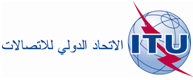 الجلسة العامةالإضافة 1
للوثيقة 16(Add.13)-A4 أكتوبر 2019الأصل: بالإنكليزيةمقترحات أوروبية مشتركةمقترحات أوروبية مشتركةمقترحات بشأن أعمال المؤتمرمقترحات بشأن أعمال المؤتمربند جدول الأعمال 13.1بند جدول الأعمال 13.1التوزيع على الخدماتالتوزيع على الخدماتالتوزيع على الخدماتالإقليم 1الإقليم 2الإقليم 324,45-24,25ثابتة24,45-24,25ملاحة راديوية24,45-24,25ثابتةمتنقلة24,65-24,45ثابتةبين السواتل24,65-24,45بين السواتلملاحة راديوية24,65-24,45ثابتةبين السواتلمتنقلةملاحة راديوية533.5533.524,75-24,65ثابتةثابتة ساتلية
(أرض-فضاء)  532B.5بين السواتل24,75-24,65بين السواتلتحديد راديوي للموقع 
ساتلية (أرض-فضاء)24,75-24,65ثابتةثابتة ساتلية
(أرض-فضاء)  532B.5بين السواتلمتنقلة533.5التوزيع على الخدماتالتوزيع على الخدماتالتوزيع على الخدماتالإقليم 1الإقليم 2الإقليم 325,25-24,75ثابتةثابتة ساتلية 
(أرض-فضاء)  532B.5 25,25-24,75ثابتة ساتلية
(أرض-فضاء)535.5  25,25-24,75ثابتةثابتة ساتلية
(أرض-فضاء)535.5  متنقلة25,5-25,25		ثابتة			بين السواتل  536.5			متنقلة			ترددات معيارية وإشارات توقيت ساتلية (أرض-فضاء)25,5-25,25		ثابتة			بين السواتل  536.5			متنقلة			ترددات معيارية وإشارات توقيت ساتلية (أرض-فضاء)25,5-25,25		ثابتة			بين السواتل  536.5			متنقلة			ترددات معيارية وإشارات توقيت ساتلية (أرض-فضاء)27-25,5		استكشاف الأرض الساتلية (فضاء-أرض)536B.5  			ثابتة			بين السواتل  536.5			متنقلة			أبحاث فضائية (فضاء-أرض)  536C.5			ترددات معيارية وإشارات توقيت ساتلية (أرض-فضاء)			536A.527-25,5		استكشاف الأرض الساتلية (فضاء-أرض)536B.5  			ثابتة			بين السواتل  536.5			متنقلة			أبحاث فضائية (فضاء-أرض)  536C.5			ترددات معيارية وإشارات توقيت ساتلية (أرض-فضاء)			536A.527-25,5		استكشاف الأرض الساتلية (فضاء-أرض)536B.5  			ثابتة			بين السواتل  536.5			متنقلة			أبحاث فضائية (فضاء-أرض)  536C.5			ترددات معيارية وإشارات توقيت ساتلية (أرض-فضاء)			536A.527,5-27ثابتةبين السواتل  536.5متنقلة27,5-27		ثابتة		ثابتة ساتلية (أرض-فضاء)		بين السواتل  537.5  536.5		متنقلة27,5-27		ثابتة		ثابتة ساتلية (أرض-فضاء)		بين السواتل  537.5  536.5		متنقلةالنطاق الموزع لخدمة استكشاف الأرض الساتلية (EESS) (المنفعلة)النطاق الموزع لخدمات نشيطةالخدمة النشيطةحدود قدرة الإرسالات غير المطلوبة من محطات الخدمة النشيطة 
في عرض نطاق محدد لخدمة استكشاف الأرض الساتلية (المنفعلة) 1............GHz 24,0-23,6GHz 23,55-22,55خدمة ما بين السواتل-36 dBW لأي نطاق لخدمة استكشاف الأرض الساتلية (المنفعلة) قدره 200 MHz لأنظمة غير مستقرة بالنسبة إلى الأرض في الخدمة ما بين السواتل (non-GSO ISS) تلقى المكتب بشأنها معلومات النشر المسبق الكاملة قبل 1 يناير 2020، -46 dBW لأي نطاق لخدمة استكشاف الأرض الساتلية (المنفعلة) قدره 200 MHz لأنظمة non-GSO ISS تلقى المكتب بشأنها معلومات النشر المسبق الكاملة في 1 يناير 2020 أو بعده............